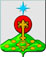 РОССИЙСКАЯ ФЕДЕРАЦИЯСвердловская областьДУМА СЕВЕРОУРАЛЬСКОГО ГОРОДСКОГО ОКРУГАРЕШЕНИЕот 29 августа 2018 года	                      № 58г. Североуральск   О внесении изменений в Положение о бюджетном процессе в Североуральском городском округе, утвержденное Решением Думы Североуральского городского округа  от  18.12.2013 г. № 128 Руководствуясь Бюджетным кодексом Российской Федерации, Федеральным законом от 06.10.2003 года № 131-ФЗ «Об общих принципах организации местного самоуправления в Российской Федерации», Уставом Североуральского городского округа, статьей 20 Положения о правовых актах Североуральского городского округа, утвержденного Решением Думы Североуральского городского округа от 22 апреля 2015 года № 33, Дума Североуральского городского округа       РЕШИЛА:1. Внести в Положение о бюджетном процессе Североуральского городского округа (далее – Положение), утвержденное Решением Думы Североуральского городского округа от 18 декабря 2013 года № 128, с изменениями на 21 февраля 2018 года, следующие изменения:1.1. пункт 2 статьи 22 дополнить подпунктами 8-1 и 8-2 следующего содержания:    «8-1) предельный объем муниципального долга городского округа на очередной финансовый год и плановый период;      8-2) объем бюджетных ассигнований Дорожного фонда городского округа на очередной финансовый год и плановый период;»;1.2. пункт 3 статьи 22 дополнить подпунктом 10-1 следующего содержания:      «10-1) нормативы зачисления доходов в местный бюджет, нормативы распределения по которым не установлены бюджетным законодательством Российской Федерации и Свердловской области, на очередной финансовый год и плановый период;»;1.3. в пункте 4 статьи 22 слова «в подпункте 3 пункта 3» заменить словами «в подпунктах 3 и 4 пункта 3»;1.4.  пункт 5 статьи 32 дополнить подпунктами 9-14 следующего содержания:     «9) в случае необходимости перераспределения бюджетных ассигнований между видами источников финансирования дефицита бюджета Североуральского городского округа в пределах общего объема бюджетных ассигнований по источникам финансирования дефицита бюджета Североуральского городского округа, предусмотренных на соответствующий финансовый год;    10) в случае изменения состава главных распорядителей средств бюджета Североуральского городского округа в пределах общего объема бюджетных ассигнований на соответствующий финансовый год;   11) в случае необходимости внесения изменений в наименование и (или) код целевой статьи для отражения расходов бюджета Североуральского городского округа, в целях софинансирования которых из вышестоящих бюджетов предоставляются межбюджетные трансферты в течение финансового года;   12) в случае необходимости перераспределения бюджетных ассигнований, предусмотренных главному распорядителю средств бюджета Североуральского городского округа по непрограммным направлениям деятельности, между целевыми статьями, группами и подгруппами видов расходов бюджета при образовании экономии в ходе исполнения бюджета по использованию бюджетных ассигнований, предусмотренных главному распорядителю средств бюджета Североуральского городского округа по отдельным целевым статьям, группам и подгруппам видов расходов бюджета;   13) в случае необходимости перераспределения бюджетных ассигнований между группами, подгруппами и элементами видов расходов в пределах одной целевой статьи классификации расходов;   14) в случае изменения (уточнения) кодов бюджетной классификации расходов бюджета без изменения целевого назначения средств, в связи с необходимостью приведения кодов бюджетной классификации расходов в соответствие с требованиями Приказа Министерства финансов Российской Федерации от 01.07.2013 N 65н «Об утверждении Указаний о порядке применения бюджетной классификации Российской Федерации».»;1.5. пункт 5 статьи 32 дополнить частью второй следующего содержания:«Иные дополнительные основания для внесения изменений в сводную бюджетную роспись бюджета Североуральского городского округа без внесения изменений в решение о бюджете, помимо дополнительных оснований, предусмотренных в части первой настоящего пункта, могут устанавливаться решением о бюджете.».2. Установить, что настоящее Решение вступает в силу с момента его подписания. 3. Опубликовать настоящее Решение в газете «Наше слово» и на официальном сайте Администрации Североуральского городского округа.4. Контроль за исполнением настоящего Решения возложить на постоянную депутатскую комиссию Думы Североуральского городского округа по бюджету и налогам (Матюшенко Е.С.). Глава Североуральского городского округа ______________В.П. Матюшенко                                  Председатель ДумыСевероуральского городского округа________________ Е.С. Балбекова